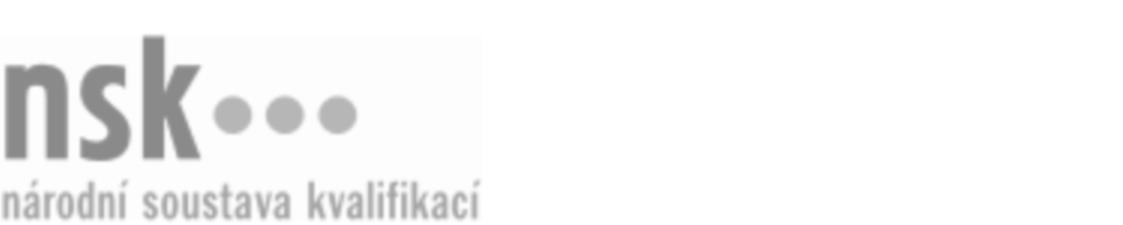 Kvalifikační standardKvalifikační standardKvalifikační standardKvalifikační standardKvalifikační standardKvalifikační standardKvalifikační standardKvalifikační standardDekoratér/dekoratérka keramiky – ruční malírenská dekorace (kód: 28-080-H) Dekoratér/dekoratérka keramiky – ruční malírenská dekorace (kód: 28-080-H) Dekoratér/dekoratérka keramiky – ruční malírenská dekorace (kód: 28-080-H) Dekoratér/dekoratérka keramiky – ruční malírenská dekorace (kód: 28-080-H) Dekoratér/dekoratérka keramiky – ruční malírenská dekorace (kód: 28-080-H) Dekoratér/dekoratérka keramiky – ruční malírenská dekorace (kód: 28-080-H) Dekoratér/dekoratérka keramiky – ruční malírenská dekorace (kód: 28-080-H) Autorizující orgán:Ministerstvo průmyslu a obchoduMinisterstvo průmyslu a obchoduMinisterstvo průmyslu a obchoduMinisterstvo průmyslu a obchoduMinisterstvo průmyslu a obchoduMinisterstvo průmyslu a obchoduMinisterstvo průmyslu a obchoduMinisterstvo průmyslu a obchoduMinisterstvo průmyslu a obchoduMinisterstvo průmyslu a obchoduMinisterstvo průmyslu a obchoduMinisterstvo průmyslu a obchoduSkupina oborů:Technická chemie a chemie silikátů (kód: 28)Technická chemie a chemie silikátů (kód: 28)Technická chemie a chemie silikátů (kód: 28)Technická chemie a chemie silikátů (kód: 28)Technická chemie a chemie silikátů (kód: 28)Technická chemie a chemie silikátů (kód: 28)Týká se povolání:Dekoratér keramikyDekoratér keramikyDekoratér keramikyDekoratér keramikyDekoratér keramikyDekoratér keramikyDekoratér keramikyDekoratér keramikyDekoratér keramikyDekoratér keramikyDekoratér keramikyDekoratér keramikyKvalifikační úroveň NSK - EQF:333333Odborná způsobilostOdborná způsobilostOdborná způsobilostOdborná způsobilostOdborná způsobilostOdborná způsobilostOdborná způsobilostNázevNázevNázevNázevNázevÚroveňÚroveňOrientace v normách, v technických a výtvarných podkladech při dekoraci keramikyOrientace v normách, v technických a výtvarných podkladech při dekoraci keramikyOrientace v normách, v technických a výtvarných podkladech při dekoraci keramikyOrientace v normách, v technických a výtvarných podkladech při dekoraci keramikyOrientace v normách, v technických a výtvarných podkladech při dekoraci keramiky33Volba postupu práce, dekoračních materiálů a pomůcek pro dekorování keramikyVolba postupu práce, dekoračních materiálů a pomůcek pro dekorování keramikyVolba postupu práce, dekoračních materiálů a pomůcek pro dekorování keramikyVolba postupu práce, dekoračních materiálů a pomůcek pro dekorování keramikyVolba postupu práce, dekoračních materiálů a pomůcek pro dekorování keramiky33Příprava glazur, engob, barev a ostatního dekoračního materiáluPříprava glazur, engob, barev a ostatního dekoračního materiáluPříprava glazur, engob, barev a ostatního dekoračního materiáluPříprava glazur, engob, barev a ostatního dekoračního materiáluPříprava glazur, engob, barev a ostatního dekoračního materiálu33Realizace postupu práce při ruční malírenské dekoraci keramikyRealizace postupu práce při ruční malírenské dekoraci keramikyRealizace postupu práce při ruční malírenské dekoraci keramikyRealizace postupu práce při ruční malírenské dekoraci keramikyRealizace postupu práce při ruční malírenské dekoraci keramiky33Ložení keramických výrobků do vozů a pecíLožení keramických výrobků do vozů a pecíLožení keramických výrobků do vozů a pecíLožení keramických výrobků do vozů a pecíLožení keramických výrobků do vozů a pecí33Posuzování kvality keramických výrobků a výstupní kontrolaPosuzování kvality keramických výrobků a výstupní kontrolaPosuzování kvality keramických výrobků a výstupní kontrolaPosuzování kvality keramických výrobků a výstupní kontrolaPosuzování kvality keramických výrobků a výstupní kontrola33Dodržování bezpečnosti práce při skladování a používání dekoračního materiáluDodržování bezpečnosti práce při skladování a používání dekoračního materiáluDodržování bezpečnosti práce při skladování a používání dekoračního materiáluDodržování bezpečnosti práce při skladování a používání dekoračního materiáluDodržování bezpečnosti práce při skladování a používání dekoračního materiálu33Dekoratér/dekoratérka keramiky – ruční malírenská dekorace,  29.03.2024 15:29:40Dekoratér/dekoratérka keramiky – ruční malírenská dekorace,  29.03.2024 15:29:40Dekoratér/dekoratérka keramiky – ruční malírenská dekorace,  29.03.2024 15:29:40Dekoratér/dekoratérka keramiky – ruční malírenská dekorace,  29.03.2024 15:29:40Strana 1 z 2Strana 1 z 2Kvalifikační standardKvalifikační standardKvalifikační standardKvalifikační standardKvalifikační standardKvalifikační standardKvalifikační standardKvalifikační standardPlatnost standarduPlatnost standarduPlatnost standarduPlatnost standarduPlatnost standarduPlatnost standarduPlatnost standarduStandard je platný od: 07.10.2020Standard je platný od: 07.10.2020Standard je platný od: 07.10.2020Standard je platný od: 07.10.2020Standard je platný od: 07.10.2020Standard je platný od: 07.10.2020Standard je platný od: 07.10.2020Dekoratér/dekoratérka keramiky – ruční malírenská dekorace,  29.03.2024 15:29:40Dekoratér/dekoratérka keramiky – ruční malírenská dekorace,  29.03.2024 15:29:40Dekoratér/dekoratérka keramiky – ruční malírenská dekorace,  29.03.2024 15:29:40Dekoratér/dekoratérka keramiky – ruční malírenská dekorace,  29.03.2024 15:29:40Strana 2 z 2Strana 2 z 2